		MURUGAVEL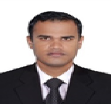 Murugavel.280706@2freemail.com C/o- +971501685421Position Applied: Design Engineer Steel Structural	Career SummaryExperienced and dedicated professional with over 15 years of experience in varies area of technical, designs field and drafting. Highly efficient and hardworking with a comprehensive understanding of design process and also manufacturing and construction methods. Good team spirit, dead line oriented and having the ability to produce detailed technical specifications from client requirements.Work ExperienceDANWAY LLC – U.A.EDesign Engineer in Mechanical & Steel Structural(Jan 2013 – Nov 2017)Design of steel structures for varies requirements.Design of Tensile structures and their accessories for varies applications.Design of Weigh Bridge Plat form systems.Design of BMU Trolley Machines and Elements.Preparing steel connection design calculations     as per codes.Preparing Estimation for all the steel structures and their accessories. Providing technical and cost details to Estimation and sales departments.Handling Drafting teams.AL HUSAM GENERAL CONT. LLC – U.A.EStructural Design Engineer (June 2010 – Oct 2012)Designed Walkway steel structures for Extension of Senior and modification of junior accommodation at Mubarraz Island (client: ADOC).Worked field installation of additional separator and replacement heater at Mubarraz island (client: ADOC).Designed steel support structures of District Cooling Plant Expansion in Abu Dhabi (client: Tabreed).Designed electrical substation structures, trenches, pipe support etc… for downstream pipeline facilities Taweelah to Fujairah Gas pipe line (client: Stroytransgaz).Designed equipment support structures and monorail systems for Emal Central Maintenance building in Abu Dhabi (client: Sorima Engineering).Designed walkway systems and handrails for different applications.Key SkillsAREAS OF EXPERTISE IN DESIGNSteel Structures		•   Special MachinesTensile Structures		•   BMU MachinesCar Park Shades		•   Jigs & FixturesDavit & Monorail		•   Press ToolsSwimming Pool Shades	•   Tank DetailingEquipment Structures	•   Ducts DetailingWeigh Bridges Platforms	•   Chute DetailingPergolas			•   Gates	KNOWEDGE IN OTHER FIELDS Estimation 			•   Fabrication		Manufacturing Process	•   InstallationSOFTWARE EXPERTISE Auto Cad			•   Tekla StructuresStaad Pro			•   Prokon StructuresTedds			•   Rstab Craneway			•   Autodesk InventorEasy.Form			•   Easy.StatEasy.Cut			•   Easy. BeamPDMS			•  Excel spread sheetsWindows office		•  Limcon	CODE PRACTICE IS800:2007			•   BS5950ASCE 7 – 05			•   EN1808API650 			•   BS 8118FEA	TECHNICAL Extensive experience in the construction of projects related steel works.In-depth knowledge of steel structural works in different applications and their accessories. Worked in ware house building, work shop building, aircraft hangar, walkway platforms, electrical substation rooms, trench, supporting structures, ladder, handrail, roof panel etc...Demonstrated ability to build long-term client relationship and determine cost effective solution in design, manufacturing process and regulatory issues.Creating jigs and fixtures to increase production and manufacturing quantity and qualities.Experienced in manufacturing process and production.Ability to interpret a variety of instructions and handle multi projects.Ability to conceptually interpret and guide the department program design and development.KHATT STEEL ENGINEERING LLC – U.A.EFabrication Design Engineer (June 2008 – Oct 2009)Prepared Connection design for HTM building, Green anode building, Green cathode building, Conveyers 001,002,006,007 and tank, silo support structures.Prepared detailed drawings for above those steel buildings, ladders, gratings, handrails etc.Prepared Estimation for above those buildings.TEAM AUTOTECH INDIA PVT LTD – INDIADesigner (Nov 2006 – May 2008)Designed equipment supporting structures and prepared production drawings.Designed special purpose machines for varies components according client requirements.Designed all types assembly machines for varies components.Prepared estimation for raw material and machining components.Prepared bill of materials for shop requirements.LIRA TOOLING PVT LTD – INDIADesigner (Dec 2003 – Oct 2006)Prepared welding fixtures and gauges for automotive seating systems.Prepared pneumatic and hydraulic operated welding and assembly fixtures.Prepared process drawings for production.Prepared bill of materials.INTEGRATED ENGINEERING & EXPORT PVT LTD – INDIATechnical Asst. – Design Dept. (Jan 2002 – Nov 2003)Designed and prepared detail drawing for all types of press tools.Designed and prepared detail drawing for all types welding and assembly fixtures.Prepared detailed drawings for varies types of special purpose machines.ASHOK LEYLAND – INDIATraining in Engineering Dept. (Jan 2001 – Dec 2001)Prepared bill of materials and drafting works.Maintaining all design documents.Attending client meeting and solving all technical issues.Discussed with different client and consultant related design calculations.Coordinating to site works and supplier.ESTIMATION WORKSWealth experience in estimation for all types steel works and process.Gathering details and compiling data to estimate all production costs according to client specifications.Considering points in estimations labours, equipment, tool, transportations and other accessories.Prepared estimation for all types of light weight structures, tensile structures, car park shades, tents and swimming pool shades.Prepared estimation for different types pergola systems.Technical Qualification Bachelor Degree in MechanicalDesign of Steel Structures IS800:2007Project ProofIf required Identity card can be provided.Personal Details Nationality: IndianLanguages known: English, Tamil and MalayalamVisa Status: ExpiredDriving Licence: Valid U.A.E  licenceYours faithfully(Murugavel)